Прогноз возможных чрезвычайных ситуаций на территорииРеспублики Алтай на 19 апреля 2021 года(подготовлен на основании информации ФБГУ «Горно-Алтайский центр по гидрометеорологии и мониторингу окружающей среды»,  Геофизической службы СО РАН Алтае-Саянского филиала сейсмических явлений, УФС по надзору в сфере защиты прав потребителей и благополучия человека по Республике Алтай, статистических данных) 1. Исходная обстановка (оценка состояния явлений и параметров ЧС)1.1. Метеорологическая обстановка.17.04 днем  облачно, в отдельных районах небольшие дожди, в горах с мокрым снегом, ветер западный 5-10 м/с, температура воздуха ночью минус 7…минус 4 °С, днем плюс 9…16 °С.1.2. Гидрологическая обстановка.Гидрологические сведения на 16.04.2021 За прошедшие сутки подтоплений не зарегистрировано.Уровни воды в реках республики ниже критических.1.3. Сейсмическая обстановка. За прошедшие сутки на территории Республики Алтай  сейсмических событий не зарегистрировано.1.4. Обстановка на водных объектах.За прошедшие сутки происшествий на водных объектах не зарегистрировано.1.5. Техногенные пожары. За прошедшие сутки   зарегистрировано 3 техногенных пожара (АППГ– 3).С начала года зарегистрировано 142 техногенных пожаров (АППГ – 148).1.6 Природные пожары.За прошедшие сутки   зарегистрирован 1 природный пожар (АППГ-0) в Онгудайском районе на площади 2 га (по состоянию на 09.00 18.04ю2021 ликвидирован).С начала года на территории Республики Алтай зарегистрировано 7 природных пожаров в Улаганском, Чемальском, Усть-Коксинском и Онгудайском районах. 6 пожаров ликвидировано.Значения метеорологического показателя пожарной опасности за 17.04.2021 г.I класс – 0-600 (отсутствие пожароопасности)II класс – 601-1300 (небольшая пожароопасность)III класс –1301-2650 (средняя пожароопасность)IV класс –2651-10000 (высокая пожароопасность)V класс – более 10000 (чрезвычайно высокая пожароопасность)1.7. Информация по туристическим группам.За прошедшие сутки происшествий с туристическими группами не зарегистрировано.На контроле туристических групп нет.1.8. Дорожно-транспортные происшествия.За прошедшие сутки пожарно-спасательные подразделения на дорожно-транспортные происшествия привлекались 1 раз (АППГ– 0). С начала года зарегистрировано 120 ДТП (АППГ – 112); погибший 1 (АППГ-2); травмировано 42 человек (АППГ– 34); спасено 23 (АППГ –  21). 1.9. Обстановка на автодорогах. Дороги и перевалы на территории республики находятся в проезжем состоянии. На автомобильных дорогах федерального и регионального значения проводятся работы по расчистке от снежных масс и льда кюветов, водоотводных труб и мостовых зон.1.10. Обстановка на объектах энергоснабжения. В течение суток   аварийных отключений электроэнергии не зарегистрировано.1.11. Лавины.	В течение суток схода снежных масс не зарегистрировано.1.12. Функционирование систем ЖКХ.В течение суток  аварий на объектах ЖКХ не зарегистрировано.1.13. Происшествия на авиатранспорте.В течение суток происшествий на авиатранспорте не зарегистрировано. Аэропорт функционирует в штатном режиме. 1.14. Санитарно-эпидемиологическая обстановка.По состоянию на утро 18.04.2021 на территории Республики Алтай лабораторно подтверждено 16767 случаев заболевания коронавирусной инфекцией, за 17.04.2021 выявлено 3 новых случаев заражения, 16461 человек выздоровел. За весь период зарегистрировано 243 летальных случая у пациентов с COVID-19. На территории республики продолжает действовать обязательный масочный режим, а также действует запрет на проведение массовых мероприятий.В Республике Алтай начался сезон активности клещей. На 13 апреля от укусов клещей пострадало 30 человек, два человека заболели сибирским клещевым тифом. Укусы зарегистрированы во всех районах кроме Чойского.1.15. Эпизоотическая обстановка. Эпизоотическая обстановка стабильная. Случаев возникновения массовых инфекционных и неинфекционных заболеваний не зарегистрировано.1.16. Аварии на шахтах. За сутки на территории Республики Алтай аварий на шахтах не зарегистрировано.2. Прогноз чрезвычайных ситуаций и происшествий2.1. Метеорологическая обстановка.Прогноз погодыС 19 часов 18.04.2021 г. по 19 часов 19.04.2021 г.По республике: Облачно, ночью в отдельных районах небольшие осадки в виде мокрого снега и дождя, днем небольшие, местами умеренные дожди, в горах с мокрым снегом, ветер северо-западный 5-10 м/с, местами порывы до 18 м/с, в горах до 27 м/с, температура воздуха ночью минус 2…плюс 3 °С, местами до минус 7 °С, днем плюс 10…15 °С, местами плюс 3…8 °С.В горах лавиноопасно.Пожароопасность: 1, местами 2, 3 класса.Горно-Алтайск: Облачно, ночью небольшие осадки в виде дождя и мокрого снега, днем дождь, ветер западный 5-10 м/с, днем порывы до 15 м/с, температура воздуха ночью около 0 °С, днем плюс 6…8 °С.Прогноз погоды на 20.04 – 21.04.2021 г.По республике: 20.04 Облачно с прояснениями, в отдельных районах небольшие осадки преимущественно в виде мокрого снега, ветер северо-западный 3-8 м/с, местами порывы до 15 м/с, ночью в горах до 23 м/с, температура воздуха ночью минус 3…8 °С, местами до минус 12 °С, днем плюс 2…7 °С, местами 0…минус 5 °С.21.04 Переменная облачность, в отдельных районах небольшие осадки преимущественно в виде мокрого снега, ветер северо-западный 3-8 м/с, местами порывы до 15 м/с, температура воздуха ночью минус 4…9 °С, местами до минус 15 °С, днем плюс 1…6 °С, местами                        минус 1…6 °С.В горах лавиноопасно.Пожароопасность: 1, местами 2 класса.Горно-Алтайск: 20.04 Облачно с прояснениями, небольшой мокрый снег, ветер северо-западный 3-8 м/с, температура воздуха ночью минус 5…7 °С, днем 0…плюс 2 °С.21.04 Переменная облачность, преимущественно без осадков, ветер северо-западный 3-8 м/с, температура воздуха ночью минус 6…8 °С, днем плюс 2…4 °С.2.2. Риск происшествий на автомобильном транспорте и ограничения движения на региональных автодорогах республики и федеральной трассе Р-256.Сохраняется высокая вероятность возникновения ДТП и нарушение транспортных сообщений (не выше локального уровня) на автодорогах республики, по причине неудовлетворительного состояния дорожного покрытия, гололеда, подтопления дорожного полотна талыми, паводковыми и наледевыми водами и несоблюдения участниками правил дорожного движения. Наиболее неблагоприятная обстановка может сложиться в Чемальском, Майминском, Чойском, Шебалинском, Турочакском, Улаганском, Онгудайском, Кош-Агачском, Усть-Коксинском районах.- Федеральная автодорога Р-256 «Чуйский тракт»:1. Майминский район: с 429 по  480 км; 2. Чемальский район: с 494 по 498 км; 3. Шебалинский район: с 498 по 580 км; 4. Онгудайский район: 617 км; 620 км; 624 км; 654 км; 686 км; с 755 по 760 км;5. Улаганский район: 760 км, с 780 по 812 км;6. Кош-Агачский район: с 812 по 962 км.- Территориальные дороги:1. г. Горно-Алтайск – Чоя – В. Бийск (Майминский, Чойский районы) – с 6 по 8 км; 32 км;2. Подъезд к с. Платово (Майминский район) – 1 км;3. Кызыл-Озек – Урлу-Аспак (Майминский район);4. Усть-Сема – Чемал – Куюс (Чемальский район) – с 1 по 6 км; 13 км; 19 км; 22 км; 26 км;5. Аскат – Аюла (Чемальский район) – 2 км; 6. Чемал – Уожан (Чемальский район).2.3. Аварийные отключения на объектах ЖКХ и энергосистемах.Сохраняется вероятность аварий на системах электро и водоснабжения по причине износа оборудования.2.4. Техногенные пожары.Сохраняется риск возникновения бытовых пожаров (не выше локального характера), преимущественно по причинам несоблюдения правил пожарной безопасности: перекала печей, эксплуатации печей и дымоходов без соответствующих разделок и отступок, использования самодельных или неисправных электронагревательных приборов. А также неисправности электропроводки в домах, перегрузки электропроводки, неосторожного обращения с огнем. В случае возникновения пожаров при усилении ветра возможен переход огня на близко стоящие строения.2.5. Природные пожары.В связи с  нарушением правил пожарной безопасности в лесах, сжиганием мусора на дачных и приусадебных участках, пала сухой травы, возможно возникновение природных пожаров, ухудшение лесопожарной обстановки преимущественно на территории центральных и юго-восточных районов Республики Алтай. Особенно напряженная обстановка может сложиться на территории Онгудайского, Шебалинского, Усть-Коксинского и Чемальского районов.2.6. Биолого-социальная обстановка.2.6.1. Санитарно-эпидемиологическая обстановка.Существует вероятность возникновения случаев острых кишечных заболеваний и пищевых отравлений, обусловленных нарушениями правил личной и общественной гигиены.Существует вероятность заражения людей инфекционными заболеваниями передающимися через укус клеща. В связи с эпидемией коронавирусной инфекции существует опасность дальнейшего распространение вируса на территории Республики Алтай. 2.6.2. Эпизоотическая обстановка. На территории Республики Алтай возможны единичные случаи заболевания животных особо опасными инфекциями: чумой и бруцеллезом (КРС) в Кош-Агачском район; сибирской язвой, иерсиниозами (псевдотуберкулёз, кишечный иерсиниоз), холерой, бешенством в г. Горно-Алтайске и всех районах республики;туляремией в городе Горно-Алтайске, Майминском, Чойском, Турочакском, Чемальском, Онгудайском, Кош-Агачском, Шебалинском, Усть-Коксинском районах;лептоспирозом в г. Горно-Алтайске, Шебалинском, Чемальском, Усть-Канском, Усть-Коксинском Майминском, Турочакском, Чойском районах.2.7. Сейсмическая обстановка.Риск возникновения сейсмических событий наиболее вероятен в Улаганском и Кош-Агачском районах. Информация о предвестниках сильных и катастрофических землетрясений от Российского экспертного совета по прогнозу землетрясений и оценки сейсмической опасности на территории Российской Федерации не поступало.2.8. Лавины.Сохраняется вероятность схода лавин в горных районах республики. Наиболее неблагоприятная обстановка может сложиться в Усть-Коксинском и Кош-Агачском районах.2.9. Геомагнитная обстановка.19.04.2021 магнитное поле Земли ожидается преимущественно спокойное с небольшими возмущениями. Ухудшение условий КВ-радиосвязи маловероятны. 2.10. Обстановка на водных объектах.На территории юго-восточных районов республики сохраняется вероятность происшествий на водных объектах, связанных с гибелью людей по причине несоблюдения мер безопасности при ловле рыбы и выходе или выезде на ослабленный трещинами и промоинами лед.2.11. Гидрологическая обстановка.В связи с установившимися дневными положительными температурами воздуха продолжается интенсивное таяние снега и вскрытие рек на территории большинства муниципальных образований республики. Сохраняется вероятность подтопления пойменных участков рек и пониженных участков местности в результате текущих поверх льда вод, заторных явлений и скапливания талых вод. На территории юго-восточных районов республики возможны наледевые явления и выход на поверхность грунтовых вод.Наиболее сложная ситуация может сложиться на территории Турочакского, Чойского и Кош-Агачского районов.3. Рекомендуемые превентивные мероприятия органам  местного самоуправления Республики Алтай.1. Довести прогноз до руководителей органов местного самоуправления, старост населенных пунктов, руководителей социальных объектов, объектов экономики и туристических баз.2. В целях предупреждения дальнейшего распространения коронавирусной инфекции на территории Республики Алтай продолжить контроль выполнения требований самоизоляции и масочного режима жителями региона.Проводить противоэпидемические, профилактические мероприятия в учреждениях всех форм собственности и в первую очередь в местах массового пребывания людей (в медицинских, образовательных организациях, организациях социального обслуживания, сферы обслуживания, торговли и транспорта), путём увеличения кратности проведения проветривания, влажной уборки с применением моющих дезинфицирующих средств противовирусной активности. Рекомендовать гражданам при появлении признаков инфекционного заболевания (повышенная температура тела, кашель) незамедлительно обращаться за медицинской помощью на дому с вызовом медицинского работника без посещения медицинской организации.3. На территории юго-восточных районов республики проводить мероприятия по ограничению выхода людей и выезда техники на ослабленный трещинами и промоинами лед водных объектов. 4. На дорогах Республики Алтай, при угрозе возникновения гололедицы, неблагоприятных погодных условий, подтопления паводковыми водами, водителям при передвижении на автотранспорте рекомендуется соблюдать повышенные меры осторожности, скоростной режим и дистанцию.При угрозе подтопления талыми и паводковыми водами автодорог проходящих по  низменным участкам местности, проводить отсыпку и организацию отводных каналов. При выходе воды на дорожное полотно своевременно вводить ограничение автомобильного движения.На автодорогах горных районов республики, на перевалах, вести контроль за состоянием дорожного полотна, в случае необходимости организовать проведение противогололедных мероприятий. 5. Продолжать вести контроль за лавиноопасными участками Республики Алтай на которых существует опасность схода лавин. При угрозе схода лавин на автодороги республики своевременно вводить ограничение автомобильного движения. Поддерживать готовность аварийных бригад для оперативной очистки дорожного полотна от снежных масс.Провести разъяснительную работу среди местного населения и туристов, рекомендовать воздержаться от походов на лавиноопасные участки Республики Алтай, быть бдительными и осторожными.6. Провести комплекс превентивных мероприятий на участках заторных явлений по устранению или сокращению причин возникновения заторов, распиловка и чернение льда, отсыпка низменных участков местности.7. Провести комплекс превентивных мероприятий на участках подверженных угрозе подтопления грунтовыми и талыми водами, устройство отводных каналов, откачка воды техническими средствами.8. При  повышении уровня воды может возникнуть угроза подтопления объектов газоснабжения и газифицированных жилых домов и угроза аварийной ситуации при использовании бытовых приборов и оборудования.В случае подтопления объектов газоснабжения подача газа потребителям будет прекращена. В связи с этим жителям газифицированных жилых домов, попадающих в зону подтопления, необходимо:- постоянно следить за оповещениями МЧС и местных органов власти о прохождении паводка;- в случае подтопления газифицированного жилого дома немедленно закрыть краны перед всеми газовыми приборами и кран газопровода на вводе перед домом. Сообщить в аварийно-диспетчерскую службу (АДС) по телефонам 8 (388-22) 2-43-55, 8 (388-22) 4-43-55;- постоянно следить за работающим газовым оборудованием, а в случае прекращения подачи газа немедленно закрыть краны перед газовым оборудованием и сообщить в АДС;- при обнаружении размыва (повреждения) газопроводов и сооружений на них немедленно сообщить в АДС;После спада воды необходимо принять следующие меры предосторожности:- проветрить помещения – в них может скопиться газ;- проверить, нет ли видимых повреждений, разрушений на газопроводе, газовых приборов, если обнаружатся какие-то неисправности – немедленно сообщить в АДС.9. В связи с продолжением отопительного периода вести контроль за работой объектов ТЭК и ЖКХ, систем электроснабжения с целью недопущения возникновения аварий и чрезвычайных ситуаций. Иметь резерв материальных ресурсов и поддерживать готовность аварийных бригад для оперативного реагирования в случаях нарушений в системе жизнеобеспечения населения, быть готовыми к принятию экстренных мер в случае возникновения аварий. Проверить и обеспечить готовность к работе резервных источников электропитания. 10. В целях предотвращения риска возникновения пожаров в жилом секторе, общественных местах, обеспечить своевременное проведение разъяснительной работы среди населения о мерах по недопущению использования в быту неисправных источников энергоснабжения, о соблюдении правил пожарной безопасности и безопасности при эксплуатации газового, электрического и печного оборудования, в жилых домах и на объектах административно-хозяйственного и промышленного назначения, правилах поведения при пожарах. Особое внимание уделить социально-незащищенным слоям населения и неблагополучным семьям.Обеспечить проведение текущих проверок систем газоснабжения. Своевременно доводить до населения информацию о правилах эксплуатации газового оконечного оборудования и бытовых газовых баллонов в квартирах и домах собственников жилья.11. Организовать работы по защите населенных пунктов от природных и лесных пожаров. Руководствоваться в работе постановлением правительства Республики Алтай от 30.03.2021 № 76 «Об установлении начала пожароопасного сезона на территории Республики Алтай в 2021 году и утверждении перечня населенных пунктов, территорий организаций отдыха детей и их оздоровления, расположенных на территории Республики Алтай, подверженных угрозе лесных пожаров». Принять нормативные правовые акты о введении особого противопожарного режима.Принять меры по своевременной очистке правообладателями земельных участков на территории населенного пункта  от отходов, мусора, тары и сухой растительности.Обязать руководителей подведомственных организаций обеспечить очистку объекта защиты и прилегающей к нему территории, в том числе в пределах противопожарных расстояний между объектами защиты, от горючих отходов, мусора, тары и сухой растительности. Запретить гражданам разведение костров, сжигание мусора и палов травы. Обеспечить выполнение мероприятий по предупреждению нарушений правил пожарной безопасности в лесах, выявлению лиц виновных в возникновении лесных пожаров и привлечению их к ответственности в установленном порядке.12. Продолжать информирование населения через СМИ по темам:о складывающихся погодных условиях и возможных рисках; об угрозах подтопления паводковыми и талыми водами;о возможных причинах пожарной опасности и о правилах пожарной безопасности в быту, учитывая эксплуатацию печного отопления, а так же безопасности при эксплуатации газового оборудования в жилых домах и объектах административно-хозяйственного и промышленного назначения;о запрете разведения костров, сжигания мусора и палов сухой травы и валежника;о проведении ежедневных дезинфекционных мероприятий, проветривании помещений и об использовании средств индивидуальной защиты.         13. В связи с началом активности клещей провести расчистку парковых и лесных территорий в местах массового пребывания людей от опавшей листвы и хвороста, обработку территории инсектицидными препаратами. В целях недопущения укосов клещами рекомендовать населению соблюдать меры безопасности при посещении лесов (носить головной убор (куртку с капюшоном), светлую одежду, использовать репеллентные препараты). В случае укуса клещом необходимо как можно быстрее обратиться в медицинское учреждение.14. Обеспечить готовность сил и средств муниципального звена ТП РСЧС к реагированию на ЧС и происшествия. 15. При угрозе возникновения (возникновении) ЧС своевременно вводить соответствующий режим функционирования. Организовать выполнение мероприятий проводимых органами управления и силами ТП РСЧС в соответствии с федеральным и региональным законодательством, законодательными актами ОМСУ, а также планами действий по предупреждению и ликвидации ЧС.16. При возникновении ЧС и происшествий немедленно информировать старшего оперативного дежурного ЦУКС ГУ МЧС России по Республике Алтай по телефону 8-388-22-2-31-24.СОДС ЦУКС ГУ МЧС России по Республике Алтай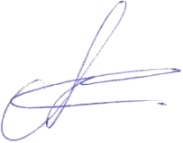 капитан  вн. службы                                                                                                                                                                  А.М. Зяблицкий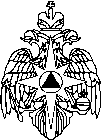 МЧС РОССИИГЛАВНОЕ УПРАВЛЕНИЕ МИНИСТЕРСТВА РОССИЙСКОЙ ФЕДЕРАЦИИ ПО ДЕЛАМ ГРАЖДАНСКОЙ ОБОРОНЫ, ЧРЕЗВЫЧАЙНЫМ СИТУАЦИЯМ И ЛИКВИДАЦИИ ПОСЛЕДСТВИЙ СТИХИЙНЫХ БЕДСТВИЙ ПО РЕСПУБЛИКЕ АЛТАЙ(Главное управление МЧС Россиипо Республике Алтай)пр-т Коммунистический 115/1, г. Горно-Алтайск, 649002Телефон: 2-37-58 Факс: 2-37-58E-mail:  mchs_ra@mail.ru_____________№____________На №________ от ___________Руководителям территориальныхорганов федеральных органов исполнительной власти, исполнительных органов государственной власти Республики Алтай, органов местного самоуправления в Республике Алтайи организаций(по списку)Опасные и неблагоприятные метеорологические явленияНе прогнозируютсяРекаПунктУровень воды в 08 часов (см)Изменение уровня воды за суткиЛедовые явленияУровни начала подтопления населенных пунктовН, смБияКебезень208-8-606БияТурочак237-7Забереги остаточные, ледоход650БияУдаловка399+9Ледоход660МаймаМайма259+36-424КатуньТюнгур203+5Забереги остаточные610*КатуньЧемал1120Ледоход, забереги остаточные970УрсулОнгудай590Забереги остаточные196ЧарышУсть-Кумир676+5Забереги остаточные, ледоход889КоксаУсть-Кокса209+44Ледоход, забереги остаточные, навалы льда на берегах410ЧулышманБалыкча333+12-700оз. ТелецкоеЯйлю138+1-480оз. ТелецкоеАртыбаш140+2Лед тает на месте505*№п/пРайонНаименованиеподразделенияЗначение показателя пожарной опасностиКласспожароопасности1МайминскийКызыл-Озек147632ШебалинскийШебалино207533ЧемальскийЧемал265844ТурочакскийТурочак136535ТурочакскийЯйлю82226Усть-КанскийУсть-Кан166937Усть-КоксинскийУсть-Кокса254138ОнгудайскийОнгудай269249Усть-КоксинскийКатанда2293310Кош-АгачскийКош-Агач11272